Муниципальное бюджетное дошкольное образовательное учреждение «Детский сад № 80»Отчет о результатах самообследования
муниципального бюджетного дошкольного образовательного учреждения
«Детский сад № 80» за 2021  годАналитическая частьI. Общие сведения об образовательной организацииМуниципальное бюджетное дошкольное образовательное учреждение «Детский сад № 80» (далее – Детский сад) расположено в жилом районе города вдали от производственных предприятий и торговых мест. Здание Детского сада построено по типовому проекту. Проектная наполняемость на 130 мест. Общая площадь здания 1060,1 кв. м, из них площадь помещений, используемых непосредственно для нужд образовательного процесса 1018 кв. м.Цель деятельности Детского сада – осуществление образовательной деятельности по реализации образовательных программ дошкольного образования.Предметом деятельности Детского сада является формирование общей культуры, развитие физических, интеллектуальных, нравственных, эстетических и личностных качеств, формирование предпосылок учебной деятельности, сохранение и укрепление здоровья воспитанников.Режим работы Детского садаРабочая неделя – пятидневная, с понедельника по пятницу. Длительность пребывания детей в группах – 12 часов. Режим работы групп – с 6:30 до 18:30.II. Система управления организацииУправление Детским садом осуществляется в соответствии с действующим  законодательством и уставом Детского сада.Управление Детским садом строится на принципах единоначалия и коллегиальности. 
Коллегиальными органами управления являются: Общее собрание(конференция) работников, Педагогический совет, Совет родителей. Единоличным исполнительным органом является руководитель – заведующий.СИСТЕМА УПРАВЛЕНИЯ МБДОУ д/с  № 80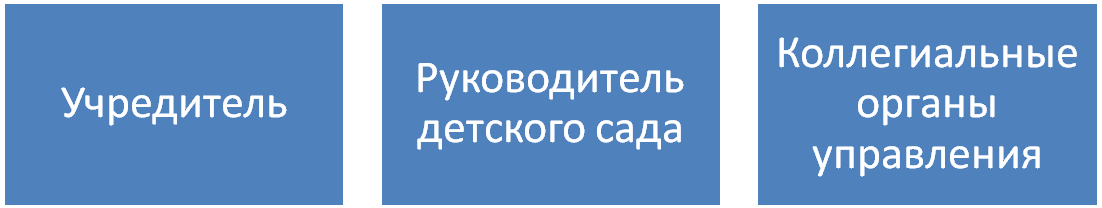 Структура и механизм управления дошкольного учреждения позволяют обеспечить стабильное функционирование, способствуют развитию инициативы участников образовательного процесса (педагогов, родителей (законных представителей), детей) и сотрудников ДОУ.III. Образовательная деятельностьОбразовательная деятельность в Детском саду организована в соответствии с 
Федеральным законом от 29.12.2012 № 273-ФЗ «Об образовании в Российской Федерации», Федеральным законом от 31.07.2020 № 304-ФЗ «О внесении изменений в Федеральный закон «Об образовании в Российской Федерации» по вопросам воспитания обучающихся, ФГОС дошкольного образования, санитарными правилами  и нормами  СанПиН 1.2.3685-21 "Гигиенические нормативы и требования к обеспечению безопасности и (или) безвредности для человека факторов среды обитания"Образовательная деятельность ведется на основании утвержденной основной образовательной программы дошкольного образования, которая составлена в соответствии с ФГОС дошкольного образования, с учетом примерной образовательной программы дошкольного образования «Детство», санитарно-эпидемиологическими правилами и нормативами, с учетом недельной нагрузки.Детский сад посещают 155 воспитанников в возрасте от 2 до 7 лет. В Детском саду сформировано 6 групп общеразвивающей направленности. Из них:Воспитательная работаВоспитательная работа строится с учетом индивидуальных особенностей детей, с использованием разнообразных форм и методов, в тесной взаимосвязи воспитателей, специалистов и родителей.      В соответствии с образовательной программой в ДОУ установлены распорядок бодрствования и сна, приема пищи, гигиенических и оздоровительных процедур, организация организованной образовательной деятельности, прогулок и самостоятельной деятельности воспитанников. Реализация Программы предполагает учет принципа единого комплексно-тематического планирования и интеграции образовательных областей в соответствии с возрастными возможностями и особенностями воспитанников. Нормы и требования к нагрузке детей, а также планирование учебной нагрузки в течение недели определены Санитарно-эпидемиологическими требованиями к устройству, содержанию и организации режима работы в дошкольных организациях (СанПиН 1.2.3685-21).    Образовательная деятельность ДОУ строится на основе   образовательной программы  дошкольного образования.Обязательная часть программы базируется на примерной  образовательной программе дошкольного образования «Детство» (Т.И. Бабаева, А.Г. Гогоберидзе, О.В. Солнцева; 2014г.), парциальных программах по физической культуре, художественно-эстетическому, социально-коммуникативному и музыкальному развитию дошкольников, которые обеспечивают разностороннее развитие детей с учетом их возрастных и индивидуальных особенностей и не противоречат основной концепции программы.	Концепция программы «Детство» отражает направленность на  целостное развитие и воспитание ребенка-дошкольника как субъекта детской деятельности и поведения.	В вариативной части представлены программы, которые расширяют и углубляют основное образовательное содержание и позволяют удовлетворить разнообразные образовательные потребности современной семьи и избирательные интересы дошкольников, реализовать развивающий потенциал регионального компонента. Наряду с комплексной программой педагоги ДОУ используют парциальные программы и педагогические технологии, прежде всего, личностно-ориентированные (творческая, исследовательская, поисковая деятельность детей, игровые технологии).Чтобы выбрать стратегию воспитательной работы, в 2021 году проводился анализ состава семей воспитанников. Было обследовано 139 семей.Характеристика семей по составу:Характеристика семей по количеству детей      В ДОУ реализуется нетрадиционная форма организации образовательного процесса. В рамках штатного расписания  функционируют  педагоги-специалисты, оборудованы соответствующие помещения для проведения регламентированной образовательной деятельности и индивидуальной работы. Каждое помещение оснащено специальным оборудованием, техническими средствами, пособиями, играми и пр. Наличие кабинетов позволяет проводить работу с детьми по подгруппам и индивидуально, учитывать возрастные и индивидуальные возможности и предпочтения воспитанников. Наличие «узких» специалистов позволяет включать в учебный план интегрированные виды деятельности, здоровьесберегающие образовательные технологии, проводить комплексное психолого-педагогическое сопровождение образовательного процесса. Это дает возможность  поиска организационных и содержательных аспектов деятельности воспитателей в различных моделях взаимодействия с целью улучшения качества образования: охраны и укрепления физического и психического здоровья детей, обеспечения их эмоционального благополучия, создания благоприятных условий для развития дошкольников в соответствии с их возрастными и индивидуальными особенностями. Направления деятельности специалистов ДОУВ соответствии с основной образовательной программой ДОУ в сентябре была проведена диагностика по освоению программы детьми в период летней оздоровительной  кампании, а также входная диагностика вновь поступивших детей (1 и 2 младшие группы). Полученные результаты дали возможность оценить качество  работы педагогов в летний период по результатам итоговой диагностики, уровень индивидуальной работы с воспитанниками, особенности развития вновь поступивших детей. Данная информация легла в основу планирования образовательной деятельности ДОУ на 2021-22 уч. год.Адаптация.С 1.08.2021 года по 15.12.2021 года было принято 28 воспитанников: 3 детей во II младшую группу и 25 детей в I младшую группу.Показатели адаптацииДети  с легкой формой адаптировались к условиям ДОУ в течение одной недели, психофизическое состояние стабилизировалось, нормализовался сон, аппетит, дети вступали в игровое взаимодействие с другими детьми, эмоционально откликались на проводимые мероприятия.Дети средней формы адаптации имели нестабильное, неустойчивое эмоциональное состояние, вступали в контакт избирательно, проявляли реакцию протеста, пассивность в игровой деятельности, тревожность, респираторные заболевания.Тяжелая форма адаптации не проявилась.Для успешной адаптации детей проведены следующие мероприятия:- использовалась игротерапия  под руководством педагога-психолога;- в режимные моменты вводились кукольные персонажи, элементы фольклора;- консультирование родителей и педагогов;- введен гибкий режим дня;Прием детей в группу осуществлялся по индивидуальному графику,  с постепенным увеличением времени пребывания ребенка в ДОУ — с 2 часов до перехода на полный день.Дополнительное образованиеВо втором полугодии 2020-21 учебного года в ДОУ велась работа по дополнительному образованию в следующих направлениях развития воспитанников:Охват детей допобразованием (возрастные и количественные показатели)В первом полугодии 2021-22 учебного года в ДОУ организована работа по введению дополнительного образования дошкольников на платной основе (разработаны программы дополнительного образования, оформлены заявления родителей). Планируемые дополнительные образовательный услугиРезультатом  реализации    основной  и дополнительных образовательных программ стало участие воспитанников в конкурсах различного уровня, музыкальных и спортивных мероприятиях ДОУ и социума.Достижения воспитанников:Диплом лауреата 1 степени в городском конкурсе детского рисунка «Аты-Баты, мы – солдаты» - С. Данил, 02.2021Диплом победителя (1 место) XIII Всероссийского конкурса для детей и молодежи «Надежды России», номинация «Музыкальное творчество», работа «Герои-солдаты отвагою полны» - хор старшей группы «Ромашка», руководитель Тимошенко Е.А., 22.02.2021Диплом участника финального тура Всероссийского конкурса для детей и молодежи «Музыкальное поздравление с Днем Защитника Отечества», номинация «Вокальное творчество», работа «Наша Родина сильна!» - хор средней группы «Солнечный город», руководитель Тимошенко Е.А., 24.02.2021Диплом победителя (3 место) Всероссийского детского конкурса рисунков и творческих работ, посвященном Международному женскому дню «8 марта – День Чудес», работа «Нарциссы для мамы» - Б. Маша, 03.2021Диплом победителя (3 место) Всероссийского детского конкурса рисунков и творческих работ, посвященном Международному женскому дню «8 марта – День Чудес», работа «Гиацинты для мамы» - Д. Полина, 03.2021Диплом победителя (3 место) Всероссийского детского конкурса рисунков и творческих работ, посвященном Международному женскому дню «8 марта – День Чудес», работа «Весенний букет для мамы» - Ф. Виктория, 03.2021Диплом (3 место) регионального онлайн конкурса семейного чтения «В кругу семьи» - семья Фурсовых, 01.2021Диплом победителя (1 место) Всероссийской онлайн-олимпиады «Всезнайкино» в номинации «Арифметические задачи (4-6 лет)» - К. Лиза, 03.2021Диплом победителя (1 место) Всероссийской онлайн-олимпиады «Всезнайкино» в номинации «Стихи К. Чуковского (для дошкольников)» - Х. Денис, 03.2021Диплом победителя (1 место) Всероссийской онлайн-олимпиады «Всезнайкино» в номинации «Профессии (4-6 лет)» - Р. София, 03.2021Диплом победителя (2 место) Всероссийской онлайн-олимпиады «Всезнайкино» в номинации «Русские народные сказки (для дошкольников)» - Щ. Даша, 03.2021Диплом победителя (1 место) онлайн-олимпиады «Всезнайкино» в номинации «Профессии (4-6 лет)» - К. Лиза, 03.2021Диплом участника литературно-творческой акции «Дорога в космос», ДБИЦ им. А Гайдара – П. Лиза, 04.2021Диплом победителя (2 место) в городском конкурсе детского творчества по пожарной безопасности «Неопалимая купина» - С. Вика, 03.2021Диплом победителя (3 место) во Всероссийском конкурсе рисунков и стенгазет «Бережем планету», работа «Земля под защитой» - М. Арианна, 20.03.2021Диплом победителя (2 место) во Всероссийском конкурсе рисунков и стенгазет «Бережем планету», работа «Защитим наше море» - С. Виктория, 20.03.2021Диплом победителя (2 место) во Всероссийском конкурсе рисунков «Весна идет – весне дорогу!», работа «Скворушка прилетел» - М. Арианна, 20.03.2021Диплом победителя (1 место) Всероссийской олимпиады «Подари знание» - В. Егор, 03.2021Диплом победителя (1 место) Всероссийской олимпиады «Подари знание» - В. Матвей, 03.2021Диплом победителя (1 место) Всероссийского конкурса детского рисунка «Рисуем любимый город» - Б. Тимофей, 09.2021Диплом победителя (1 место) Всероссийского конкурса детского рисунка «Рисуем любимый город» - К. Михаил, 09.2021Диплом победителя (1 место) Всероссийского детского конкурса рисунков и декоративно-прикладного творчества «Осенние чудеса» - К. Артем, 09.2021Диплом победителя (2 место) Всероссийского детского конкурса рисунков и декоративно-прикладного творчества «Осенние чудеса» - Т. Макар, 09.2021Диплом победителя (1 место) Всероссийского детского конкурса рисунков «Рисуем любимый город» - М. Кирилл, 09.2021Диплом лауреата II степени в городском конкурсе изобразительного искусства «Мы – за здоровый образ жизни», номинация «Здоровый Я – здоровая СЕМЬЯ» - Д. Дима, 27.09.21 Диплом победителя (2 место) во Всероссийском конкурсе рисунков и декоративно-прикладного творчества «Мир профессий», работа «Моя мама – доктор» - Ф. Вика, 10.2021Диплом победителя (1 место) Всероссийского детского творческого конкурса «Удивительный мир животных» - К. Мария, 10.2021Диплом победителя (2 место) Всероссийского детского творческого конкурса «Удивительный мир животных» - В. Ярослав, 10.2021Диплом победителя (1 место) Всероссийского детского творческого конкурса «Удивительный мир животных» - С. Алиса, 10.2021Диплом победителя (2 место) во Всероссийском детском конкурсе рисунков и поделок «Милая мама», работа «Цветы я маме подарю» - Б. Женя, 11.2021Сертификат участника городской онлайн-выставки семейных творческих работ «Осенний репортаж» - Н. Дима и Кирилл, 11.2021 Сертификат участника городской онлайн-выставки семейных творческих работ «Осенний репортаж» - К. Лиза, 11.2021Сертификат участника городской онлайн-выставки семейных творческих работ «Осенний репортаж» - У. Миша, 11.2021Диплом победителя (1 место) Всероссийского детского конкурса рисунков и поделок «Милая мама» - К. Маргарита, 11.2021Диплом победителя (2 место) Всероссийского детского конкурса рисунков и поделок «Милая мама» - П. Елизавета, 11.2021Диплом победителя (2 место) Всероссийского детского конкурса рисунков и поделок «Милая мама» - П. Алиса, 11.2021Диплом победителя (1 место) Всероссийского детского конкурса рисунков и поделок «Милая мама» - Ш. Милана, 11.2021Диплом победителя (1 место) во Всероссийском творческом конкурсе рисунков «Зимние узоры» ООО «Высшая школа делового администрирования» - К. Марк, 12.2021Диплом победителя (1 место) во Всероссийском творческом конкурсе рисунков «Зимние узоры» ООО «Высшая школа делового администрирования» - Ш. Полина, 12.2021Диплом победителя (1 место) во Всероссийском творческом конкурсе «Фантазии из соленого теста», работа «Гжельский кот» - К. Артем, 12.2021Грамота (1 место) в городском конкурсе чтецов «Зимние узоры» среди дошкольных образовательных организаций г. Таганрога – К. Кира, 4 года, 16.12.2021Диплом победителя (2 место) Всероссийского детского конкурса «Фантазии из соленого теста», работа «Снегурочка» - Ф. Вика, 12.2021.IV.  Внутренняя система оценки качества образованияКонцептуальные основания внутренней системы оценки качества образования определяются требованиями Федерального закона «Об образовании в Российской Федерации», а также ФГОС ДО, в котором определены государственные гарантии качества образования. Процесс внутренней системы оценки качества образования регулируется внутренними локальными актами, проводится в соответствии с годовым планированием с использованием качественного методического обеспечения. Результаты оценивания качества образовательной деятельности используются для корректировки образовательного процесса и условий образовательной деятельности и повышения качества образования. Данные, полученные в результате контрольно-оценочных мероприятий, отражаются в отчёте о результатах самообследования, публичном докладе, других отчётных документах ДОУ. Результаты внутренней оценки качества образования в ДОУ рассматриваются на Общем собрании работников, Педагогическом совете, рабочих совещаниях для анализа эффективности деятельности и определения перспектив развития ДОУ. В Детском саду утверждено Положение «О внутренней системе оценки качества образования»  от 27.08.2018, приказ № 91.Мониторинг качества образовательной деятельности в 2021 году показал удовлетворительную работу педагогического коллектива по всем показателям.Уровень развития детей анализируется по итогам педагогической диагностики. Формы проведения диагностики:− диагностические занятия (по каждому разделу программы);− диагностические срезы;− наблюдения, итоговые занятия. Разработан диагностический инструментарий для выявления степени достижения детьми планируемых результатов освоения образовательной программы  в каждой возрастной группе. Оформляются диагностические карты, включающие анализ качества освоения образовательных областей. Так, результаты качества освоения ООП Детского сада воспитанниками 3-7 лет в количестве 132 человек в  2021 году выглядят следующим образом:В июне 2021 года  проведено обследование воспитанников подготовительной группы на предмет оценки сформированности предпосылок к учебной деятельности. Было обследовано 24 воспитанника Результаты диагностики:	В результате диагностики учитывались такие показатели, как:осведомленность, умение ориентироваться в окружающем мире, запас знаний;состояние зрительного восприятия, мелкой моторики и зрительно-моторных координаций;умение удерживать в процессе деятельности количество условий при восприятии задания на слух;сформированность произвольной регуляции деятельности, возможностей распределения и переключения внимания, работоспособности, темпа и целенаправленности деятельности;уровень умственного и речевого развития, словарного запаса;сформированности причинно-следственных, пространственно-временных, логических связей, уровень развития монологической речи (умение построить связный последовательный рассказ);сформированности способности делать умозаключения по аналогии, умение, классифицировать предметы, находить логическое основание для обобщения;объем и скорость слухоречевого и зрительного запоминания;уровень волевой регуляции, мотивационной сферы личности ребенка.Диагностическая работа позволила определить уровень школьной зрелости каждого дошкольника, определить его сильные и слабые стороны в развитии психических функций;Тестовая беседа по определению уровня развития школьной мотивации выявила следующие результаты:у 67% детей на достаточном уровне сформирована внутренняя позиция, психосоциальная зрелость, личностная готовность: принятие новой социальной позиции – положение школьника, имеющего круг прав и обязанностей;из них высокий уровень формирования положительного отношения к школе, чувство необходимости в учении выявился у 35% детей;8% - имеют низкий уровень формирования произвольности деятельности, волевых усилий, учебной мотивации; преобладает игровая мотивация.Результаты изучения уровня волевой готовности показали:63% детей имеют достаточный уровень развития умения управлять своим поведением, умственной деятельностью, способности напряженно трудиться, выполнять школьный режим жизни;у 37% детей волевая готовность к школе находится на недостаточном уровне: слабо развито умение слушать, удерживать в памяти словесную инструкцию, строить свои действия согласно этой инструкции, самостоятельно продолжать выполнение поставленной задачи, целенаправленность деятельности, поведенческая регуляция Исследование умственного и речевого развития выявило следующие результаты сформированности логических операций:83% детей имеют достаточный уровень развития словесно-логического и наглядно-действенного мышления: осуществлять сравнения, классифицировать предметы, находить логическое обоснование для обобщения;у 17% - низкий уровень вербально-логического мышления, не сформирована способность определять причинно-следственные и пространственно-временные отношения, строить связный последовательный рассказ, выделять существенные признаки предметов, проводить аналогию понятий, выполнять умозаключения.Состояние здоровья и физического развития воспитанников.Сравнительные суммарные данные по группам здоровьяИзменения показателей связано с вновь поступившими и выбывшими детьми.Суммарные данные по физкультурным группамСистематический мониторинг здоровья воспитанников, который организуется педагогами и  врачами детской поликлиники, позволил отследить общий уровень посещаемости, заболеваемости, определить группы здоровья. Так, заболеваемость по ДОУ выглядит следующим образом: Регулярный контроль  физического развития и здоровьем детей позволяет прослеживать индивидуальную динамику физического развития каждого ребенка и своевременно вносить изменения в планирование оздоровительной работы. Наряду с оздоровительной работой в ДОУ ведется профилактическая: организация вакцинации против гриппа, С-витаминизация 3-х блюд. Кроме этого дети ежедневно в определенное время получают овощи, фрукты, соки.Анализ удовлетворенности родителей воспитанников качеством предоставляемых образовательных услуг, как индикатор эффективности деятельности ДОУЦель мониторинга - изучение удовлетворённости родителей качеством образовательных услуг в МБДОУ д/с № 80Основные задачи:1. Выявить представления родителей о качестве образовании в ДОУ;2. Разработать рекомендации по улучшению качества образовательных услуг в ДОУ и оптимизации взаимодействия с семьями воспитанников.Результаты изучения удовлетворенности родителей деятельностью ДОУКоличество опрошенных родителей: 117 человек (родители воспитанников всех разновозрастных групп) из 139 семей, что составляет 81 %.Анализ результатов анкетирования позволяет определить уровень удовлетворенности родителей деятельностью учреждения.Вопрос №1 «Как бы вы в целом оценили доброжелательность и вежливость работников организации?» Родители могли отметить один вариант.Таблица 1Вопрос № 2 «Удовлетворены ли Вы компетентностью работников организации?» Таблица 2Вопрос  №3: «Удовлетворены ли Вы материально-техническим обеспечением организации?» Таблица 3Вопрос №4 «Удовлетворены ли Вы качеством предоставляемых образовательных услуг» Таблица 4Вопрос №5 «Готовы ли Вы рекомендовать данную организацию родственникам и знакомым?» Таблица 5Вопрос №6 «Обсуждают ли с Вами воспитатели вопросы дисциплины, питания, выполнения гигиенических процедур, касающиеся пребывания детей в детском саду?» Таблица 6Вопрос №7 «Получаете ли Вы от детского сада информацию?» . Можно было выбрать несколько вариантов ответов.Таблица 7Вопрос №8 «Имеете ли Вы возможность присутствовать в группе, поучаствовать в экскурсиях вместе с детьми?»Таблица 8Вопрос  №9 «Получаете ли Вы информацию о повседневных происшествиях в группе, успехах Вашего ребенка в обучении и т.п.?» Таблица 9Вопрос №10 «Информируют ли Вас воспитатели о травмах, изменениях в состоянии здоровья ребенка, привычках в еде и т.д.?» Таблица 10Вопрос  №11 «Удовлетворяет ли Вас лично уход, оздоровление, воспитание и обучение Вашего ребенка в детском саду?»Таблица 11                    Общий показатель удовлетворенности = 87%Вывод: результатом планомерной  работы по взаимодействию с родителями (законными представителями), непосредственного вовлечения их в образовательную деятельность (дистанционно) стало их позитивное отношение к деятельности ДОУ, рост числа родителей (в т.ч. и целых семей), активно принимающих участие в совместных мероприятиях, рост творческой активности в ходе проведения  тематических конкурсов ДОУ и  города. Важным показателем, на наш взгляд, является то, что за прошедший год в ДОУ не возникало конфликтных ситуаций с родителями; в детский сад приводят 2-го и 3-го ребенка, что говорит о доверии родителей к педагогам ДОУ.V. Оценка кадрового обеспеченияДетский сад укомплектован педагогами на 100 процентов согласно штатному расписанию. Всего работают 39 человек. Педагогический коллектив Детского сада насчитывает 15 педагогов. Соотношение воспитанников, приходящихся на 1 взрослого:− воспитанник/педагоги – 11/1;− воспитанники/все сотрудники – 4,2/1.Образовательную деятельность с детьми осуществляли 12 педагогов, из них педагог-психолог (1), инструктор ФК (1),  воспитатели (12), музыкальный руководитель.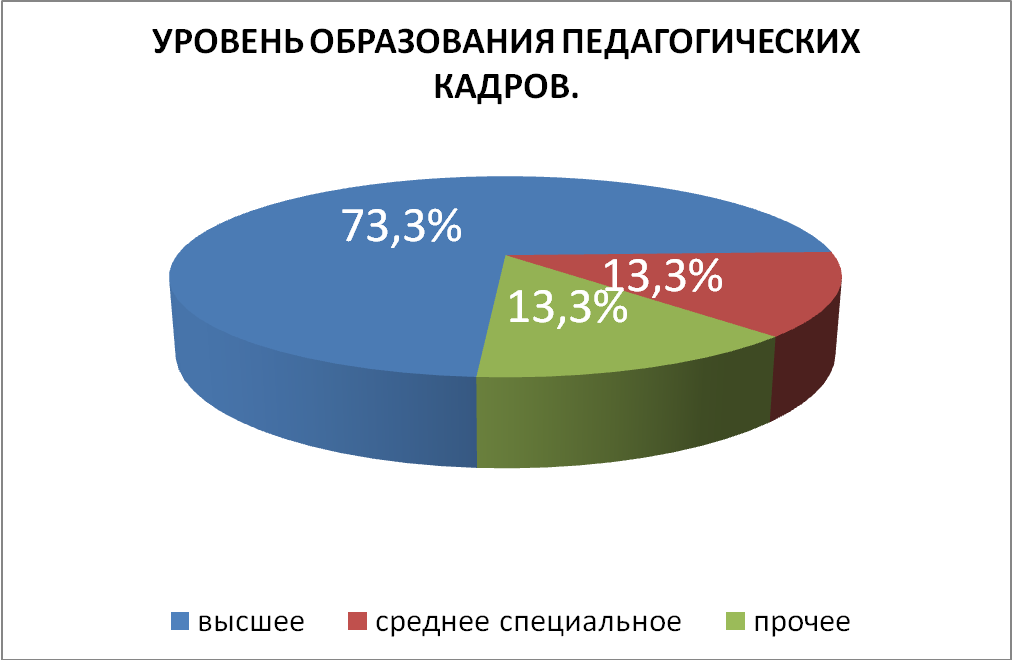 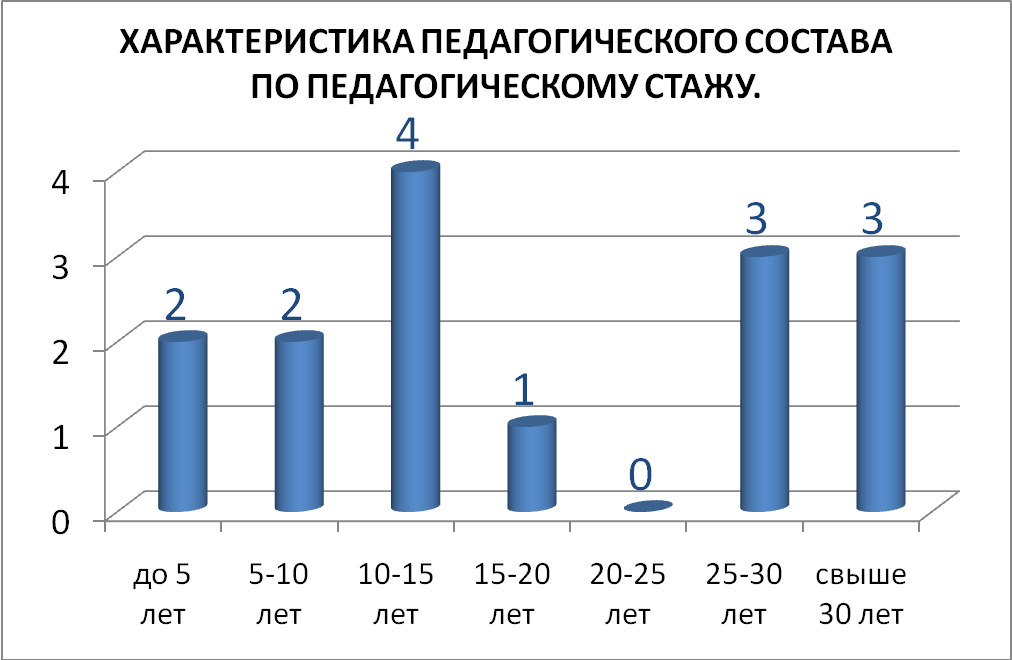 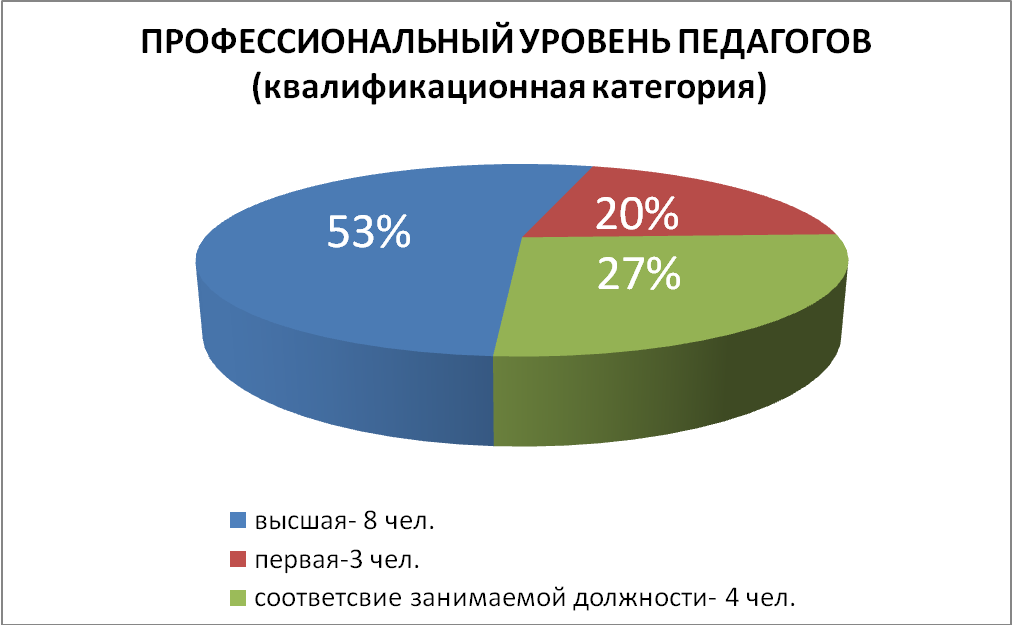 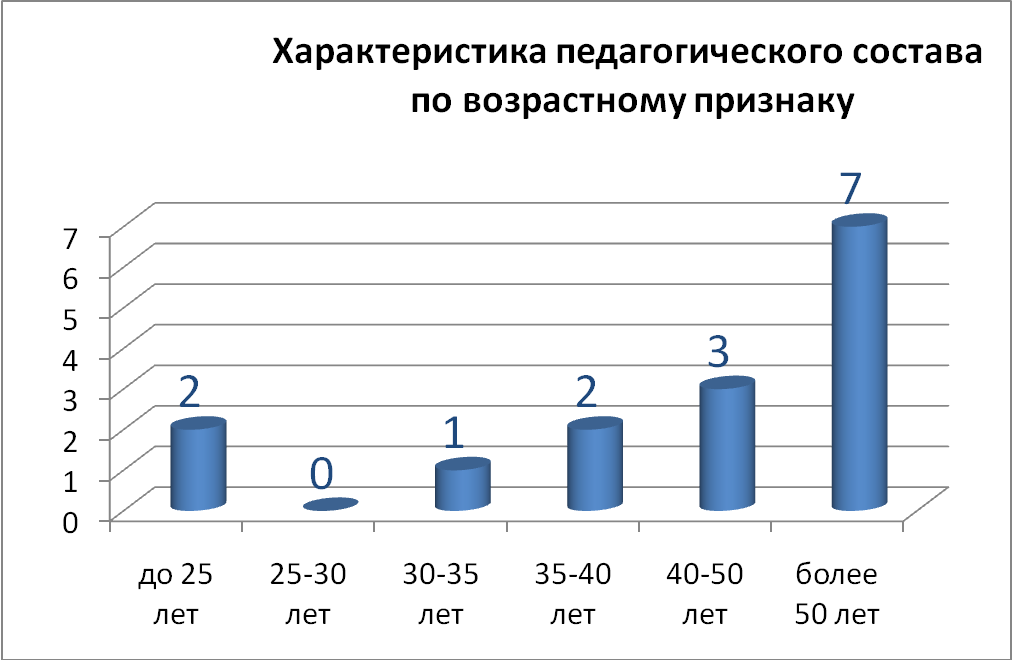 Одним из качественных показателей профессиональной компетенции педагогических работников является уровень квалификационной категории. Все сотрудники учреждения проходят аттестацию, показывая достаточно высокие результаты своей профессиональной деятельности, подтверждают заявленные квалификационные категории. Педагогическая аттестация в 2021  годуВ Детском саду  сложилась устойчивая система повышения профессиональной компетентности педагогов.  К началу 2022 года все педагоги прошли обучение на КПК в соответствии с установленными сроками. Два педагога, чей срок прохождения КПК подходит к концу, запланировали пройти обучение в первой половине 2022 года.В 2021 году педагоги Детского сада приняли участие: в городском конкурсе социальной экологической рекламы «Один за всех – и все за чистоту!», номинация «Лучший экологический плакат», 01.2021в вебинаре «Речь как профессиональный инструмент педагога», ДИСО – Фесенко Г.В., 01.2021в Научно-практическом веб-семинаре «Технология «Сказочные лабиринты игры в ДОО и Школе», Центр образовательных услуг «Невский альянс» - Фесенко Г.В., 01.2021в вебинаре «Современные подходы к профессиональной деятельности педагога», Проект «Инфоурок» - Фесенко Г.В., 01.2021 в вебинаре «Система саморазвития ребенка на основе практической  преобразующей деятельности» - Карпенко Н.Е., Андрюшина Л.П., Репис О.А., Удовенко И.Г., С.В. Бородина,  издательство «Просвещение», 02.2021в вебинаре «Как повысить качество математического образования: опыт и перспективы развития непрерывной образовательной системы «Учусь учиться» Л.Г. Петерсон» - Карпенко Н.Е., издательство «Просвещение», 02.2021в вебинаре «Решение проблемных ситуаций в образовательном процессе с детьми дошкольного возраста» - Карпенко Н.Е., Андрюшина Л.П., Репис О.А., Удовенко И.Г., Бородина С.В.,  издательство «Просвещение», 02.2021в вебинаре «Книга вместо гаджета. Зачем современному ребенку читательская грамотность и как ее развить?» -  Андрюшина Л.П., Репис О.А., Удовенко И.Г., Бородина С.В., издательство «Просвещение», 02.2021в вебинаре «Художественное конструирование из разных материалов в детском саду и семье» -  Андрюшина Л.П., Репис О.А., Удовенко И.Г., Бородина С.В., Карпенко Н.Е.,  издательство «Просвещение», 02.2021в Дне специалиста «Библиотека и досуг ребенка», проводимого Министерством культуры РО, ГБУК РО «Ростовская областная детская библиотека им. В.М. Величкиной» - Фесенко Г.В., 02.2021в вебинаре «Самообразование – ведущий компонент профессионального самосовершенствования педагога», Всероссийское издание «Слово педагога» - Фесенко Г.В.в вебинаре «Социально-коммуникативное развитие детей дошкольного возраста: путешествие по странам и континентам» - Карпенко Н.Е., издательство «Просвещение», 02.2021в вебинаре «Проектная деятельность с детьми дошкольного возраста» - Карпенко Н.Е., издательство «Просвещение», 02.2021в вебинаре «Системно-деятельностный подход в развитии ребенка дошкольного возраста: практика педагогической деятельности» - Карпенко Н.Е., издательство «Просвещение», 02.2021в Городской дистанционной тематической неделе художественно-эстетического отдела МАУ ДО ДДТ «Калейдоскоп творческих открытий и находок» -  Репис О.А., 02.2021в публикации в международном сетевом издании «Росмедаль» игрового тренинга «Морское царство – доброе государство» - Репис О.А., Бородина С.В., 02.2021в публикации в международном сетевом издании «Росмедаль» сценария литературного досуга «К Пушкину – с детства» - Репис О.А., Бородина С.В., Андрюшина Л.П., 02.2021в вебинаре «Результативные игры на основе авторской технологии В.В. Воскобовича «Сказочные лабиринты игры» для детей дошкольного возраста» - Карпенко Н.Е., 01.2021в семинаре-практикуме, мастер-классе «Коллаж», Центр развития STEAM-образование – Андрюшина Л.П.,  Репис О.А., Карпенко Н.Е., 03.2021во Всероссийской акции «Мое детство – война», ОМОО «Ассоциация почетных граждан» - Анисимова Г.А., Шапаренко Е.И., 02.2021в Муниципальном этапе областного  литературно-творческого конкурса «Россия – моя история», посвященного Неделе детской книги, 02.2021в вебинаре «Знакомство детей младшего дошкольного возраста с геометрическими фигурами через творческую деятельность аппликации» - Карпенко Н.Е., издательство «Просвещение», 03.2021в вебинаре «Развитие звуковой культуры речи у детей 3-4 лет» Издательства «Просвещение» - Фесенко Г.В., 03.2021 в вебинаре «Современные подходы к работе дошкольной образовательной организации с семьей» - Бородина С.В.,  Карпенко Н.Е., издательство «Просвещение», 03.2021в публикации в Ассоциации педагогов России «Апрель» в сборнике «Педагогическая теория и практика: актуальные идеи и успешный опыт в условиях модернизации российского образования», работы «Играем с блоками Дьенеша» - Карпенко Н.Е., 03.2021во Всероссийском конкурсе для педагогов «Лучшая авторская публикация» в номинации «Методическая разработка для специалистов ДОУ. Речевое развитие» - Фесенко Г.В., 03.2021во Всероссийской олимпиаде «Подари знание» - Карпенко Н.Е., 03.2021в муниципальном этапе зонального конкурса «Дружим с «ДДД» - изучаем ПДД», 03.2021в онлайн-семинаре «Игровые технологии в дошкольном образовании», ООО «Высшая школа делового администрирования» - Анисимова Г.А.,  Карпенко Н.Е., 03.2021в онлайн-семинаре «Особенности работы образовательной организации в условиях сложной эпидемиологической ситуации», ООО «Высшая школа делового администрирования» - Анисимова Г.А., 20.03.2021в онлайн-семинаре «Игровые технологии в дошкольном образовании», ООО «Высшая школа делового администрирования» - Анисимова Г.А., 20.03.2021 в онлайн-курсе по ИКТ «Как использовать онлайн-сервисы для профессионального развития педагога», Педагогическая мастерская Марии Прозументовой – Анисимова Г.А., 22.03.2021в YIII Всероссийской Ярмарке социально-педагогических инноваций 2021 – Фесенко Г.В., 03.2021в заочном обучающем мастер-классе в МАУ ДО ДДТ «Весенний букет для любимых мам из фоамирана» - Карпенко Н.Е., 03.2021в публикации педагогической разработки НОД «Открываем секреты воздуха в лаборатории профессора Чудакова» на сайте Интеллектуального центра дистанционных технологий «Новое поколение» - Анисимова Г.А., 27.03.2021в региональном методическом семинаре «Психолого-педагогические условия успешного развития речи детей раннего возраста» на базе инновационной площадки МБДОУ д/с № 52 – Андрюшина Л.П., 16.04.2021в Муниципальном этапе областного литературно-художественного конкурса «Россия – моя история», посвященного Неделе детской книги, МБУК ЦБС г. Таганрога, 2021в онлайн-курсе по ИКТ «Как педагогу создавать анимированные презентации и интерактивные игры», Педагогическая мастерская Марии Прозументовой – Анисимова Г.А., 22.04.2021в городском методическом семинаре «Социализация детей и подростков через традиции чтения и культуры» - Лыкова И.В., Фесенко Г.В., Гилязетдинова Л.С., 05.2021в онлайн-мероприятии «Августовское педагогическое совещание работников образования по теме «Рабочая программа воспитания в детском саду» (Издательство «Бином») – Андрюшина Л.П., Игнатенко О.В., Бородина С.В., 08.2021в онлайн-мероприятии «Августовское педагогическое совещание работников образования по теме «Воспитательная составляющая педагогического процесса ДОО» (Издательство «Бином») – Иванова С.В., 08.2021в муниципальном этапе зонального конкурса «Вместе – за безопасность дорожного движения»; 28.10.2021в городском обучающем мастер-классе по декоративно-прикладному искусству «Изготовление осеннего украшения в технике «Комбинаторика» - Андрюшина Л.П., Карпенко Н.Е., 2021в вебинаре издательства БИНОМ «STEM-образование детей дошкольного возраста: новые подходы к традиционному содержанию» - Иванова С.В., 12.2021в городском обучающем мастер-классе по декоративно-прикладному искусству «Букет для любимых мам в технике «Квиллинг» - Карпенко Н.Е.2021в V Всероссийском правовом диктанте ООО «Деловая Россия» - Карпенко Н.Е., 12.2021в онлайн-семинаре ООО «Высшая школа делового администрирования» по теме «Современные требования к планированию образовательной деятельности в соответствии с ФГОС ДО» -  Карпенко Н.Е., 12.2021во Всероссийском конкурсе для работников образования «Новогоднее оформление» ООО «Высшая школа делового администрирования» - Бородина С.В., 12.2021в международном профессиональном педагогическом конкурсе  знаний № 43 «Воспитатель. Высшая квалификация 2021» - Иванова С.В., 12.2021во Всероссийском конкурсе для работников образования «Новогоднее оформление» ООО «Высшая школа делового администрирования» - Андрюшина Л.П., 12.2021во Всероссийском конкурсе для работников образования «Новогоднее оформление» ООО «Высшая школа делового администрирования» - Карпенко Н.Е., 12.2021в публикации на веб-сайте «Высшей школы делового администрирования» конспекта НОД по РЭМП с использованием Блоков Дьенеша в подготовительной гр. «Путешествие в страну сказок» - Карпенко Н.Е..2.2021в публикации на веб-сайте «Высшей школы делового администрирования» методической разработки «Тематическое развлечение ко Дню народного единства «Мы дружбою своею сильны» - Бородина С.В., 12.2021VI. Оценка учебно-методического и библиотечно-информационного обеспеченияВ Детском саду библиотека является составной частью методической службы. 
Библиотечный фонд располагается в методическом кабинете, кабинетах специалистов, группах детского сада, рекреации. Библиотечный фонд представлен методической литературой по всем образовательным областям основной образовательной программы, детской художественной литературой, периодическими изданиями, а также другими информационными ресурсами на различных электронных носителях. В каждой возрастной группе имеется банк необходимых учебно-методических пособий, рекомендованных для планирования образовательной деятельности в соответствии с обязательной частью ООП.Оборудование и оснащение методического кабинета достаточно для реализации 
образовательных программ. В методическом кабинете созданы условия для  организации совместной деятельности педагогов. Кабинет оснащен техническим и компьютерным оборудованием.Информационное обеспечение Детского сада включает:− информационно-телекоммуникационное оборудование – компьютеры, ноутбуки, проектор;− программное обеспечение – позволяет работать с текстовыми редакторами, интернет-ресурсами, фото-, видеоматериалами, графическими редакторами.Вывод: Методическая работа строится в логике компетентностного и персонифицированного подходов, способствует развитию качеств личности педагога, необходимых ему для успешного самообразования и творческой самореализации.Методическая служба ДОУ находится в постоянном поиске актуального содержания, результативных форм и методов методической работы, дающих наибольший импульс творчеству педагогов.В Детском саду учебно-методическое и информационное обеспечение достаточное для организации образовательной деятельности и эффективной реализации образовательной программы ДО.VII. Оценка материально-технической базыВ дошкольном учреждении создана материально-техническая база для жизнеобеспечения и развития детей. Здание детского сада - 2-этажное кирпичное; имеется центральное отопление, вода, канализация, сантехническое оборудование в удовлетворительном состоянии. ДОУ укомплектовано мебелью и учебным оборудованием. Групповые помещения отделены от спальных  комнат.Образовательная предметно – пространственная среда ДОУ является адаптированной к особенностям детей разного дошкольного возраста и их индивидуальным особенностям. В детском саду имеются помещения для организации образовательной деятельности:групповые помещения - 6кабинет педагога-психолога - 1кабинет ИЗО - 1кабинет по РЭМП и конструированию - 1кабинет по развитию речи - 1музыкальный зал-1физкультурный зал – 1методический кабинет - 1библиотека детской художественной литературы - 1кабинет заведующего - 1пищеблок - 1прачечная - 1медицинский кабинет -1процедурный кабинет -1кабинет заведующего хозяйством-1бухгалтерия -1Не взирая на дефицит средств, педагогический коллектив продолжал в течение 2021 года совершенствовать материально-техническую базу дошкольного учреждения. В связи с реализацией ФГОС ДО усилия педагогического коллектива были сосредоточены на совершенствование и преобразовании предметно-пространственной среды групп.При создании предметно-пространственной среды воспитатели старались учитывать требования ФГОС. Оборудованы групповые комнаты, включающие игровую, познавательную, обеденную зоны. Группы постепенно пополняются современным игровым оборудованием, современными информационными стендами. Предметная среда всех помещений оптимально насыщена, выдержана мера «необходимого и достаточного» для каждого вида деятельности, представляет собой «поисковое поле» для ребенка, стимулирующее процесс его развития и саморазвития, социализации. Организованная в ДОУ предметно-развивающая среда инициирует познавательную и творческую активность детей, предоставляет ребенку свободу выбора форм активности, обеспечивает содержание разных форм детской деятельности, безопасна и комфортна, соответствует интересам, потребностям и возможностям каждого ребенка, обеспечивает гармоничное отношение ребенка с окружающим миром.В 2021 году пополнен фонд игрушек и атрибутов для сюжетно-ролевых игр, приобретались и наглядные пособия. Обновлено оформление детской библиотеки, в том числе и новой мебелью. С целью создания в группах условий для оптимальной организации образовательной среды в соответствии с ФГОС и активизации деятельности педагогов в ДОУ ежегодно проходит смотр-конкурс готовности групп к новому учебному году. Территория детского сада обнесена забором. Участки озеленены деревьями и кустарниками, имеются газон и цветники. На групповых площадках есть песочницы, домики, оборудование для игровой деятельности.В 2021 году, согласно плану развития материально – технической базы, был проведен косметический ремонт в групповых помещениях. Проведена работа по благоустройству территории (приобретен и установлен спортивно-игровой комплекс, произведена покраска оборудования). Приобретены мебель, игровое, развивающее оборудование для групповых помещений, постоянно приобретались хозяйственные товары (моющие средства).Материально-техническое состояние Детского сада и территория соответствует действующим санитарно-эпидемиологическим требованиям к устройству, содержанию и организации режима работы в дошкольных организациях, правилам пожарной безопасности, требованиям охраны труда.Результаты анализа показателей деятельности организацииДанные приведены по состоянию на 29.12.2021Анализ показателей указывает на то, что Детский сад имеет достаточную 
инфраструктуру, которая соответствует требованиям СанПиН 1.2.3685-21 "Гигиенические нормативы и требования к обеспечению безопасности и (или) безвредности для человека факторов среды обитания" и позволяет реализовывать образовательные программы в полном объеме в соответствии с ФГОС ДО.Детский сад укомплектован достаточным количеством педагогических и иных 
работников, которые имеют высокую квалификацию и регулярно проходят повышение квалификации, что обеспечивает результативность образовательной деятельности.Достигнутые результаты образовательной деятельности ДОО позволяют говорить о динамике в вопросе повышения качества образования  в условиях введения ФГОС ДО за счет:непрерывного профессионального развития педагогических и руководящих кадров (используются различные формы обучения, в т.ч. и  дистанционные);введения дополнительных образовательных платных услуг;поддержки образовательных инициатив семьи через детско-родительские проекты;обновления и пополнения материально-технической базы ДОО и оснащенности образовательного процесса.Проблемы, трудности в реализации ОП ДОУ:Недостаток педагогических кадров (воспитатель, музыкальный  руководитель).Недостаток финансовых средств для оснащения территории детского сада игровым и спортивным оборудованием; для обеспечения безопасного покрытия спортивной площадки; для проведения ремонтных работ на прачке.Обеспечение охраны территории ДОУ (кодовые замки, охранник). СОГЛАСОВАНО                                                                УТВЕРЖДАЮ                                                                УТВЕРЖДАЮПедагогическим советом                                                  Заведующий МБДОУ д/с № 80                                                  Заведующий МБДОУ д/с № 80МБДОУ д/с  № 80                                                                                           Долгова И.В.(протокол от 29.03.2022 г. № 1)	                 Приказ от 05.04.2022 г. №  8	                 Приказ от 05.04.2022 г. №  8Наименование образовательной 
организацииМуниципальное бюджетное дошкольное образовательное 
учреждение «Детский сад № 80» (МБДОУ д/с №80)РуководительИрина Васильевна ДолговаАдрес организации. Таганрог, ул. Богдана Хмельницкого  д.8-2Телефон, факс8(8634)-33-43-10Адрес электронной почты sad80@tagobr.ruУчредительМуниципальное образование «Город Таганрог»Дата создания1970 годЛицензияОт 03.09.2015 г.   №5698 , Наименование органаФункцииЗаведующийКонтролирует работу и обеспечивает эффективное 
взаимодействие структурных подразделений организации, 
утверждает штатное расписание, отчетные документы 
организации, осуществляет общее руководство Детским садомПедагогический советОсуществляет текущее руководство образовательной 
деятельностью Детского сада, в том числе рассматривает 
вопросы:− развития образовательных услуг;− регламентации образовательных отношений;− разработки образовательных программ;− выбора методического обеспечения, учебных пособий, средств обучения и 
воспитания;− материально-технического обеспечения образовательного 
процесса;− аттестации, повышении квалификации педагогических 
работников;− координации деятельности методических объединенийОбщее собрание (конференция)
работниковРеализует право работников участвовать в управлении 
образовательной организацией, в том числе:− участвовать в разработке и принятии коллективного 
договора, Правил трудового распорядка, изменений и 
дополнений к ним;− принимать локальные акты, которые регламентируют 
деятельность образовательной организации и связаны с 
правами и обязанностями работников;− разрешать конфликтные ситуации между работниками и 
администрацией образовательной организации;− вносить предложения по корректировке плана мероприятий 
организации, совершенствованию ее работы и развитию 
материальной базыСовет родителей   Организует работу с родителями (законными представителями) воспитанников по разъяснению прав, обязанностей и ответственности участников образовательных отношений. Возрастная категорияНаправленность группКоличествоКоличествоВозрастная категорияНаправленность группгруппдетейОт 2 до 3 летОбщеразвивающая125От 3 до 4 летОбщеразвивающая231От 4 до 5 летОбщеразвивающая135От 5 до 6 летОбщеразвивающая127От 6 до 7 летОбщеразвивающая137Образовательные областиПарциальные программы, технологии, методикиАвторФизическое развитиеФизкультурные сказки или как подарить детям радость движенияН.Н.ЕфименкоФизическое развитиеОрганизация здоровьесберегающей деятельности в ДОУА.К.СундуковаФизическое развитиеВоспитание детей здоровымиЮ.И. ЗмановскийФизическое развитиеФизическое развитие и здоровье детей 3-7 летС.С.ПрищепаПознавательное развитие«Игралочка» практический курс математики для дошкольниковЛ.Г.Петерсон, Е.Е. КочемасоваПознавательное развитиеПознавательное развитиеВолчкова В.Н., Степанова Н.В.Познавательное развитиеЭкологический паспорт детского сада: среда, здоровье, безопасностьРыжова Н.А.Познавательное развитиеТРИЗ (теория решения изобретательских задач)Т.А.Сидорчук, А.В.КорзунХудожественно-эстетическое развитиеИзобразительная деятельность в ДОУПрограмма художественного воспитания, обучения и развития детей 2-7 лет «Цветные ладошки»И.А.ЛыковаХудожественно-эстетическое развитиеПрограмма художественного воспитания, обучения и развития детей 3-7 лет «Умные пальчики» («Конструирование в детском саду»)И.А. ЛыковаХудожественно-эстетическое развитиеРоль песочной терапии в развитии эмоциональной сферы детей дошкольного возрастаО.Ю. Епанчинцева Художественно-эстетическое развитиеКонструирование и художественный трудЛ.В. КуцаковаХудожественно-эстетическое развитиеСказкотерапия в ДОУМикляева Н.В.. С.Н. ТолстиковаХудожественно-эстетическое развитиеПрограмма развития музыкальности у детей дошкольного возраста «Гармония»К.В. Тарасова, Т.В.НестеренкоСоциально-коммуникативное развитиеПатриотическое воспитание в детском садуИ.С. Клевцова, Н.В.КорчаловскаяСоциально-коммуникативное развитиеДети планеты ЗемляЕ.В. СоловьеваСоциально-коммуникативное развитиеКак помочь дошкольнику найти свое место в мире людейРылеева Е.Речевое развитиеЗанятия по развитию речи детей 3-5 летО.С.УшаковаРазвитие звуковой культуры речи у детей 3-4 летЕ.В. КолесниковаСостав семьиКоличество семейПроцент от общего количества семей воспитанниковПолная12679%Неполная с матерью1321%Неполная с отцом00%Оформлено опекунство00%Количество детей в семьеКоличество семейПроцент от общего количества семей воспитанниковОдин ребенок4731%Два ребенка6958%Три ребенка и более1711%Кабинет Направления деятельности«Речецветик»Развитие речи, подготовка к обучению грамоте, знакомство с произведениями ХЛ«Считалочка»ФЭМП, конструирование, ручной труд«С кисточкой в ладошке», изостудияИзодеятельность, песочное рисование, знакомство с архитектуройМузыкальный залМузыкальное развитие, театрализованная деятельность, ритмика, вокалФизкультурный залФизическое развитие, гимнастика«Радуга», кабинет психологической разгрузки Релаксационные игры,  игры социально-коммуникативной направленности, коррекционная работаВозраст детейФорма  адаптации (чел./%)Форма  адаптации (чел./%)Форма  адаптации (чел./%)Возраст детейлегкаясредняятяжелая2-3 года14 чел./56%11 чел./44%-3-4 года3 чел./100%--Направление НазваниеРуководительВозраст воспитанниковСоциально-коммуникативное развитиеКружок «Ступеньки доброты»Г.В. Фесенко, воспитатель6-7 летСоциально-коммуникативное развитиеКружок «Сказочная мозаика»Н.А. Колесникова, педагог-психолог4-7 летХудожественно-эстетическое развитиеКружок «С кисточкой в ладошке»С.В. Иванова, воспитатель6-7 летХудожественно-эстетическое развитиеКружок «Пчелка»Н.Е. Карпенко, воспитатель5-6 летНаправление 4-5 лет (количество детей)5-6 лет (количество детей)6-7 лет (количество детей)Кружок «Ступеньки доброты»--10 чел.Кружок «Сказочная мозаика»2 чел.3 чел.5 чел.Кружок «С кисточкой в ладошке»--12 чел.Кружок «Пчелка»-10 чел.-Кружок «Лададар»--10 чел.Кружок «Фитбол-гимнастика»-10 чел.-Итого2 чел.23 чел.37 чел.№ п/пНаименование платной  образовательной услугиВозраст детей1Обучение чтению4-5 лет1Обучение чтению5-6 лет1Обучение чтению   6-7 лет2Игротека 3-4 года 2Игротека 4-5 лет2Игротека 5-6 лет2Игротека 6-7 лет3Изобразительная деятельность3-4 года3Изобразительная деятельность4-5 лет3Изобразительная деятельность5-6 лет3Изобразительная деятельность6-7 лет4Индивидуальные занятия с учителем-логопедом4Индивидуальные занятия с учителем-логопедом5-6 лет4Индивидуальные занятия с учителем-логопедом6-7 лет5Английский язык4-5 лет5Английский язык5-6 лет5Английский язык6-7 лет5Английский язык6Игровой стретчинг3-4 года6Игровой стретчинг4-5 лет6Игровой стретчинг5-6 лет6Игровой стретчинг6-7 лет7Театральная студия4-5 лет7Театральная студия5-6 лет7Театральная студия6-7 летКачество освоения
образовательных
областейВыше нормыВыше нормыНормаНормаНиже нормыНиже нормыИтого воспитанников 
в пределах нормыИтого воспитанников 
в пределах нормыКачество освоения
образовательных
областейКол-вочел.%Кол-во чел.%Кол-в чел.%Кол-во чел.% Качество освоения
образовательных
областей5238%7761%43%12999%Уровень09.2021 годаПрогнозируемый результат на 05.2022  годавысокий4 (16%)65 %средний20 (83%)35 %низкий0  %0%Учебную мотивацию выбрали15 (35 %)80%Группы здоровья2019202020211 группа здоровья50 чел.41 чел.55 чел.2 группа здоровья108 чел.119 чел. 86 чел.3 группа здоровья4 чел.5 чел.4 чел.группа201920202021основная121 чел.130 чел.131 чел.подготовительная41 чел.35 чел.14 чел.Показатели2021 годСреднесписочный состав159Число пропусков детодней по болезни2378Число пропусков на одного ребёнка15Варианты ответаКоличество чел./%Положительно или скорее положительно110 чел./98 %Затрудняюсь ответить7 чел./2 %Скорее отрицательно илиотрицательно0 чел./0 %Варианты ответаКоличество чел./%Да, вполне или скорее да98чел./93%Затрудняюсь ответить13чел./6%Скорее нет или однозначно нет5 чел./1%Варианты ответаКоличество чел./%Да, вполне или скорее да85 чел./73%Затрудняюсь ответить18 чел./13%Скорее нет или однозначно нет14 чел./14%Варианты ответаКоличество чел./%Да, вполне или скорее да106 чел./93%Затрудняюсь ответить11 чел./7%Скорее нет или однозначно нет-Варианты ответаКоличество чел./%Да, вполне или скорее да111 чел./97%Затрудняюсь ответить6 чел./3%Скорее нет или однозначно нет-Варианты ответаКоличество чел./%Да95 чел./79%Нет7 чел./9%Затрудняюсь ответить16 чел./12%Варианты ответаКоличество чел./%О целях и задачах детского сада вобласти обучения и воспитанияВашего ребенка117 чел./100%О режиме работы детского сада(времени работы, праздниках,нерабочих днях)117 чел./100%О питании детей (меню)97 чел./98%Варианты ответаКоличество чел./%Да (виртуально)112 чел./98%Нет-Затрудняюсь ответить5 чел./2%Варианты ответаКоличество чел./%Да104 чел./90%Нет5 чел./5%Затрудняюсь ответить8 чел./5%Варианты ответаКоличество чел./%Да117 чел./100%Нет-Затрудняюсь ответить-Варианты ответаКоличество чел./%Да101 чел./97%Нет-Затрудняюсь ответить16 чел./3%Соответствие з/д1 кв. категория (количество педагогов)Высшая кв. категория (количество педагогов)111ПоказателиЕдиница 
измеренияКоличествоОбразовательная деятельностьОбщее количество воспитанников, которые обучаются по 
программе дошкольного образованияв том числе обучающиеся:человекв режиме полного дня (8–12 часов)человек155в режиме кратковременного пребывания (3–5 часов)человек0в семейной дошкольной группечеловек0по форме семейного образования с психолого-педагогическим 
сопровождением, которое организует детский садчеловек0Общее количество воспитанников в возрасте до трех летчеловекОбщее количество воспитанников в возрасте от трех до семи летчеловекКоличество (удельный вес) детей от общей численности 
воспитанников, которые получают услуги присмотра и ухода, в том 
числе в группах: человек 
(процент)8–12-часового пребываниячеловек 
(процент) (100%)12–14-часового пребываниячеловек 
(процент)0 (0%)круглосуточного пребываниячеловек 
(процент)0 (0%)Численность (удельный вес) воспитанников с ОВЗ от общей 
численности воспитанников, которые получают услуги:человек 
(процент)по коррекции недостатков физического, психического развитиячеловек 
(процент)0 (0%)обучению по образовательной программе дошкольного 
образованиячеловек 
(процент) (100%)присмотру и уходучеловек 
(процент)0 (0%)Средний показатель пропущенных по болезни дней на одного 
воспитанникаденьОбщая численность педработников, в том числе количество 
педработников:человек12с высшим образованиемчеловек8высшим образованием педагогической направленности (профиля)человек7средним профессиональным образованиемчеловек2средним профессиональным образованием педагогической 
направленности (профиля)человек2Количество (удельный вес численности) педагогических работников, 
которым по результатам аттестации присвоена квалификационная 
категория, в общей численности педагогических работников, в том 
числе:человек 
(процент)2 (13%)с высшейчеловек 
(процент)1 (6,5%)первойчеловек 
(процент)1 (6,5%)Количество (удельный вес численности) педагогических работников 
в общей численности педагогических работников, педагогический 
стаж работы которых составляет:человек 
(процент)до 5 летчеловек 
(процент)2 (13%)больше 30 летчеловек 
(процент)4  (26%)Количество (удельный вес численности) педагогических работников 
в общей численности педагогических работников в возрасте:человек 
(процент)до 30 летчеловек 
(процент)2(13%)от 55 летчеловек 
(процент)2 (13%)Численность (удельный вес) педагогических и административно-
хозяйственных работников, которые за последние 5 лет прошли 
повышение квалификации или профессиональную переподготовку, 
от общей численности таких работниковчеловек 
(процент)11 (73%)Численность (удельный вес) педагогических и административно-
хозяйственных работников, которые прошли повышение 
квалификации по применению в образовательном процессе ФГОС, 
от общей численности таких работниковчеловек 
(процент)9 (60%)Соотношение «педагогический работник/воспитанник»человек/чело
век1/10Наличие в детском саду:да/нетмузыкального руководителяда/нетдаинструктора по физической культуреда/нетдаучителя-логопедада/нетнетлогопедада/нетнетучителя-дефектологада/нетнетпедагога-психологада/нетдаИнфраструктураОбщая площадь помещений, в которых осуществляется 
образовательная деятельность, в расчете на одного воспитанникакв. м6Площадь помещений для дополнительных видов деятельности 
воспитанниковкв. м196,4Наличие в детском саду:да/нетфизкультурного залада/нетдамузыкального залада/нетдапрогулочных площадок, которые оснащены так, чтобы обеспечить 
потребность воспитанников в физической активности и игровой 
деятельности на улицеда/нетда